Rīga, Druvienas -30, LV-1079 tāl.67531500KAFEJNĪCaVILAVIJebkuri ēdieni un dzērieni, kas atrodas šajā edienkartē var saturēt alergēnus ! Все блюда и напитки в этом меню могут содержать аллергены ! "Vielas vai produkti,kas var izraisīt alerģiju vai nepanesību":1.Labības pārtikas produkti,kas satur kviešu lipekli (t.i.,kvieši, rudzi, mieži, auzas)un to produkti 2.Vēžveidīgie un to produkti 3.Olas un to produkti 4.Zivis un to produkti 5.Zemesrieksti un to produkti 6.Sojas pupas un to produkti 7.Piens un tā produkti(ieskaitot laktozi) 8.Rieksti un to produkti 9.Selerijas un to produkti 10.Sinepes un to produkti 11.Sezama sēklas un to produkti 12.Sēra dioksīds un sulfīti 13.Lupīna un tās produkti 14.Gliemji un to produkti .......par savu dzērienu lietošanu kafejnīcas teritorijā tiek iekasēta soda nauda 30.00 EUR;за распитие своих напитков на территории кафе взимается штраф 30.00 EURAUKSTĀS UZKODAS / ХОЛОДНЫЕ ЗАКУСКИZivju plate (lasis, skumbrija, siļķe, Rojas delikatese)			½	9.00		13.00Рыбная плата (лосось, скумбрия, селёдка, ройский деликатес)Mazsālīts lasis (lasis, tosti, olīvas, citrons, sviests)						10.00Малосольный лосось (лосось, тосты, оливки, лимон, сливочное масло)Siļķes fileja (siļķe, krējums, sīpoli, maize)								5.00Филе сельди (селедка, сметана, лук, хлеб)Gaļas plate (a/k karbonāde, kupin. c/g šķiņķis, vistas rulete, servelāde) ½	7.00		10.00Мясная плата (карбонад х/к., копч. свиной окорок, куриный рулет, сервелат)Liellopu mēle (vārīta mēle, mārrutku mērce)							7.00Язык говяжий (отварной язык, майонез с хреном)Basturma (sālīta/vītināta liellopu gaļa, olīvas)							6.00Бастурма (вяленая говядина, оливки)Sālīts speķis	 zemnieku gaumē	(speķis, marinēti gurķi, ķiploki, maize)		4.50Сало по-деревенски (сало, маринованные огурцы, чеснок, хлеб)Siera plate (4 siera veidi)							½	7.00		10.00Сырная плата (4 вида сыра)Marinēti dārzeņi (gurķīši, paprika, tomāti, šampinjoni, olīves)					5.00Маринованные овощи (огурцы, паприка, помидоры, шампиньоны, оливки)Dārzeņu plate (gurķi, paprika, tomāti, sīpoli, olīves, salātu mērce)				4.00Овощная плата (огурцы, паприка, помидоры, лук, оливки, салатный соус)KARSTĀS UZKODAS / ГОРЯЧИЕ ЗАКУСКИKartupeļu pankūkas ar lasi (kartupeļi, m/s lasis, krējums)					10.00Картофельные блинчики с лососем (картофель, лосось м/с, сметана)Garneļu kokils ar tostiem (garneles, saldais krējums, sīpoli, siers)				8.00Кокиль из креветок с тостами (креветки, сливки, лук, сыр)Baraviku žuljens ar tostiem (baravikas, saldais krējums, sīpoli, siers)			8.00Жульен из боровиков с тостами (боровики, сливки, лук, сыр)Vistas žuljens ar tostiem (vistas fileja, saldais krējums, sīpoli, siers)				6.00Жульен из курицы с тостами (куриное филе, сливки, лук, сыр)Frī kartupeļi ar kečupu							½	2.50		4.00Картофель фри с кетчупомALUS UZKODAS / ЗАКУСКИ К ПИВУAlus plate ( kalmāru un sīpolu gredzeni, siera bumbiņas, vistas nageti, grauzdiņi)		8.00Пивная плата (кальмаровые и луковые кольца, сырные шарики, наггетcы, сухарики)Kalmāru gredzeni ar mērci									5.00Кальмаровые кольца с соусомSīpolu gredzeni ar mērci									4.00Луковые кольца с соусомSiera bumbiņas ar mērci									5.00Сырные шарики с соусомVistas gaļas nageti ar mērci									4.00Куриные наггетсы с соусомDārzeņu Spring roll ar mērci									3.00Овощные Спринг-роллы с соусомGrauzdiņi ar ķiploku mērci							 		3.00Сухарики с чесночным соусомSALĀTI / САЛАТЫ“VILAVI” salāti (liellopu gaļa, lapu salāti, tomāti, sīpoli, vīna mērce)				7.00Салат “VILAVI” (говядина, салат микс, томаты, лук, винный соус)Cēzara salāti ar garnelēm (romiešu salāti, tomāti, siers, Cēzara mērce ar anšovam)	7.50Салат Цезарь с креветками (римский салат, томаты, сыр, соус цезарь с анчоусами)Cēzara salāti ar mazsālīto lasi (romiešu salāti, tomāti, siers, Cēzara mērce ar anšovam)	7.00Салат Цезарь с малосольным лососем (римский салат, томаты, сыр, соус цезарь с анчоусами)Cēzara salāti ar bekonu (romiešu salāti, tomāti, siers, Cēzara mērce ar anšovam)		6.00Салат Цезарь с беконом (римский салат, томаты, сыр, соус цезарь с анчоусами)Cēzara salāti ar vistas fileju (romiešu salāti, tomāti, siers, Cēzara mērce ar anšovam)	6.00Салат Цезарь с куриным филе (римский салат, томаты, сыр, соус цезарь с анчоусами)Mēles salāti (l/l mēle, mar.dārzeņi, mar.šampinjoni, ķīnas kāposti, olas, majonēze)		6.00Салат из языка (гов. язык, мар.овощи, мар. шампиньоны, кит. капуста, яйцо, майонез)Grieķu salāti (svaigi dārzeņi, Fetaki siers, olīvas, mērce)					5.00Салат греческий (свежие овощи, сыр Fetaki, оливки, заправка)ZUPAS / СУПЫZivju zupa „VILAVI” (karpa, lasis, paltuss, vēži, baravikas, kartupeļi) ½	3.50		5.00Уха „VILAVI” (карп, лосось, палтус, раки, боровики, картофель)Zupa „LĀČPLĒSIS” (baravikas, kartupeļi, sīpoli, saldais krējums)	½	3.50		5.00Суп „ЛАЧПЛЕСИС” (боровики, картофель, лук, сливки)Harčo „KAUKĀZS” (jēra gaļa, rīsi, sīpoli, burkāni)			½	3.50		5.00Харчо „КАВКАЗ” (баранина, рис, лук, морковь)Soļanka „KLASISKĀ”(kūp.gaļa, nieres, sirds, cīsiņi, mar.gurķi, sīpoli)	½3.50		5.00Солянка „КЛАССИЧЕСКАЯ” (коп.мясо, почки, сердце, сосиски, м.огурцы, лук)Borščs (liellopu gaļa, bietes, kāposti, sīpoli, burkāni)			½	3.50		5.00Борщ (говядина, свекла, капуста, лук, морковь)Aukstā zupa ar liellopu gaļu, olu un skābo krējumu		½	3.50		5.00Холодный суп с говядиной, яйцом и сметанойPASTA / 	ПАСТАPasta ar jūras veltēm un sieru									8.00Паста с морепродуктами и сыромPasta ar sēnēm Portobello un sieru								6.00Паста с грибами Portobello и сыромPasta ar žāvētu gaļu un sieru									6.00Паста с ветчиной и сыромMAIZE / ХЛЕБČureks / Чурек											1.50Lavašs / Лаваш											1.00Tosti / Тосты											1.00Maize	 / Хлеб											0.50Sviests / Масло											0.50KARSTIE ZIVJU ĒDIENI / ГОРЯЧИЕ РЫБНЫЕ БЛЮДАtiek pasniegti ar lapu salātiem, svaigiem dārzeņiem un citrusaugļiemподается с салатом микс, свежими овощами и цитрусовыми фруктамиCepts sams ar sarkano ikru mērci (sama fileja, sarkanie ikri, saldais krējums)		18.00Сом жаренный с соусом из красной икры (филе сома, сливки, красная икра)Paltuss „ŠAMPAŅ” (paltuss, jūras kokteilis, saldais krējums, šampanietis)			13.00Палтус „ШАМПАНЬ” (палтус, морской коктейль, сливки, шампанское)Lasis „VILAVI ROZE” (lasis, garneles, saldais krējums, sviests, olas, zaļumi)		13.00Лосось „РОЗА VILAVI” (лосось, креветки, сливки, масло, яйца, зелень)Forele „VARAVĪKSNE”(forele, baltvīns, mandeles, saldais krējums)			11.00Форель „РАДУЖНАЯ” (форель, белое вино, миндаль, сливки)Karpa „SPOGUĻU” (karpa, krējums, zaļumi, sīpoli, ķiploki)					11.00Карп „ЗЕРКАЛЬНЫЙ” (карп, сметана, зелень, чеснок, лук)ZIVJU ĒDIENI UZ OGLĒM / РЫБНЫЕ БЛЮДА НА УГЛЯХtiek pasniegti ar lapu salātiem, svaigiem dārzeņiem un citrusaugļiem/ подается с салатом микс, свежими овощами и цитрусовыми фруктамиSams ar granātābolu mērci									18.00Cом с гранатовым соусомLaša steiks ar sinepju mērci									13.00Стейк из лосося с горчичным соусомKarpa ar mārrutku mērci									12.00Карп с соусом из хренаKARSTIE GAĻAS ĒDIENI / ГОРЯЧИЕ МЯСНЫЕ БЛЮДАtiek pasniegti ar lapu salātiem ar svaigiem dārzeņiem / подается с салатом микс и свежими овощамиLiellopu gaļa „VILAVI” (liellopu fileja, siers, sīpoli, sinepes, majonēze)			19.00Говядина „VILAVI” (филе говядины, сыр, лук, горчица, майонез)Pīles krūtiņa ar brūkleņu mērci un ceptu ābolu						18.00Утиная грудка с брусничным соусом и запечёным яблокомJēra kāja ar brūkleņu mērci									17.00Баранья ножка с брусничным соусомCepts cūkas stilbiņš lauku gaumē (krējums, ķiploki, zaļumi, sīpoli)				14.00Запечёная свиная рулька по-деревенски (сметана, чеснок, зелень, лук)Pildīta mēle (liellopu mēle, siers, olas, saldais krējums, valrieksti)				12.00Язык фаршированный (язык говяжий, сыр, яйцо, сливки, грецкие орехи)Ribiņas Taizemes gaumē (sojas mērce, medus, baklažāni, tomāti, paprika, sīpoli)		12.00Ребра по-тайски (соя, мед, баклажан, струч.фасоль, помидор, слад.паприка, лук)„Kijevas” kotlete (vistas fileja, sviests ar zaļumiem)						11.00Котлета по-киевски (куриное филе, масло с зеленью)Teļa gaļas šnicele ar sēņu mērci (teļa gaļa, portabello sēņu mērce)				11.00Шницель из телятины с грибным соусом (телятина, соус из грибов portabello)PIEDEVAS / ГАРНИРApcepti kartupeļi, kartupeļi frī, kartupeļu biezenis, rīsi					1.00Картофель запеченный, картофель фри, пюре, рисJaunie kartupeļi											1.50молодой картофельGAĻAS ĒDIENI UZ OGLĒM / МЯСНЫЕ БЛЮДА НА УГЛЯХtiek pasniegti ar svaigiem dārzeņiem, marinētiem sīpoliem un ketčupu / подается со свежими овощами, маринованным луком и кетчупомLiellopu steiks (liellopu fileja) / Стейк из говядины (филе говядины)			20.00JĒRA ŠAŠLIKS / ШАШЛЫКИ ИЗ БАРАНИНЫKarbonāde ar kauliņu / Карбонад на косточке						17.00Luļa-kebabs (malta jēra gaļa, sīpoli, zaļumi)							10.00Люля-кебаб (молотое мясо баранины, лук, зелень)CŪKGAĻAS ŠAŠLIKS / ШАШЛЫКИ ИЗ СВИНИНЫ„VILAVI” (kakla karbonāde, lavašs, zaļumi)							10.00„VILAVI” (шейный карбонад, лаваш, зелень)Kakla (kakla karbonāde) / Шея (шейный карбонад)						9.00Karbonāde ar kauliņu / Карбонад на косточке						8.00Ribiņas / Рёбрышки										9.00„Nostaļģija”  (etiķi marinēta lāpstiņa)								7.00„Ностальгия” (лопатка маринованная в уксусе)ĒDIENI UZ OGLĒM / БЛЮДА НА УГЛЯХDārzeņi uz oglēm (baklažāns, paprika, tomāts, sīpoli, zaļumi)					6.00Овощи на углях (баклажан, паприка, помидор, лук, зелень)VISTAS ŠAŠLIKS / ШАШЛЫКИ ИЗ КУРИЦЫFileja (vistas krūtiņa) / Филе (куриная грудка)							9.00Stilbiņi ar kauliņu / Окорочка с косточкой							8.00Luļa-kebabs (malta vistas gaļa, sīpoli, zaļumi)							8.00Люля-кебаб (молотое мясо курицы, лук, зелень)Spārniņi / Крылышки									7.00TĪTARA ŠAŠLIKS / ШАШЛЫКИ ИЗ ИНДЕЙКИFileja ar uz oglēm ceptiem āboliem								11.00Филе с запеченными на мангале яблоками Stilbiņi ar uz oglēm ceptu papriku								9.00Окорочка с запеченной на мангале паприкойPIEDEVAS / ГАРНИРApcepti kartupeļi, kartupeļi frī, kartupeļu biezenis, rīsi					1.00Картофель запеченный, картофель фри, пюре, рисJaunie kartupeļi											1.50Молодой картофельMĒRCES / СОУСАSēņu mērce / Грибной соус									3.00Adžika / Аджика											3.00Sinepju mērce, ķiploku mērce, majonēze, krējums 					1.00Горчичный соус, чесночный соус, майонез, сметанаDESERTS / ДЕСЕРТЫSiera kūka 												4.00Сырное пирожноеŠokolādes kūka											4.00Шоколадное пирожноеZemeņu zupa ar vaniļas saldējumu								4.00Клубничный суп с ванильным мороженнымSaldējums ar riekstiem un šokolādi								4.00Мороженное с орехами и шоколадомSaldējums “Vecpilsēta” (rieksti,balzāms,medus)						3.00Мороженное “Старый город” (орехи,бальзам,мёд)Saldējuma kokteiļi (banānu, persiku, zemeņu, plūmju)						4.00Молочный коктейль (банановый, персиковый, клубничный, сливовый)Rīga, Druvienas -30, LV-1079 tāl.67531500Kafejnīca “VILAVI” dzērienkartepar savu dzērienu lietošanu kafejnīcas teritorijā tiek iekasēta soda nauda 30.00 EUR;за распитие своих напитков на территории кафе взимается штраф 30.00 EURBEZALKOHOLISKIE DZĒRIENI / БЕЗАЛКОГОЛЬНЫЕ НАПИТКИSULA, MORSS / СОК, МОРС						ml		€Apelsīnu sula / Апельсиновый сок						200ml		1.00Ābolu sula / Яблочный сок							200ml		1.00Tomātu sula / Томатный сок						200ml		1.00Vīnogu sula / Виноградный сок						200ml		1.00Multiaugļu sula / Мультивитаминный сок					200ml		1.00Upeņu nektārs / Черносмородиновый нектар				200ml		1.00Persiku nektārs / Персиковый нектар					200ml		1.00Ananāsu nektārs /Ананасовый нектар					200ml		1.00Greipfrūtu nektārs / Грейпфрутовый нектар				200ml		1.00Banānu nektārs / Банановый нектар					200ml		1.00Dzērveņu morss / Клюквенный морс					200ml		1.00SVAIGI SPIESTA SULA / СВЕЖЕВЫЖАТЫЙ СОК			ml		€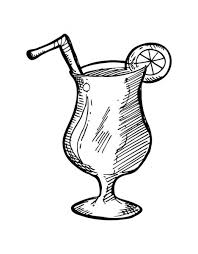 Apelsīnu sula / Апельсиновый сок						200ml		2.50Greipfrūtu sula / Грейпфрутовый сок					200ml		2.50ŪDENS / ВОДА								ml		€Minerālūdens “Lielbāta” pud. / Вода минеральная			330ml		1.20Minerālūdens “Lielbāta” pud. / Вода минеральная			700ml		2.00Minerālūdens “Borjomi” pud. / Вода минеральная			330ml		2.00Dzēriens “VILAVI” (ūdens,medus,citrons,piparmētra)			1L		3.00Напиток “VILAVI” (вода,мед,лимон,мята)				 1L		3.00GĀZĒTI DZĒRIENI / ГАЗИРОВАННЫЕ НАПИТКИ			ml		€PEPSI Kola, MIRINDA Apelsīnu, 7UP, Toniks				200ml		1.50Kvass lejamais “Ulmaņlaiku” / Квас разливной				300ml		1.50Kvass lejamais “Ulmaņlaiku” / Квас разливной				500ml		2.00dzerot savus dzērienu sods 30.00 EUR; за распитие своих напитков штраф 30.00 EURKARSTIE BEZALKOHOLISKIE DZĒRIENI / ГОРЯЧИЕ БЕЗАЛКОГОЛЬНЫЕ НАПИТКИTĒJA / ЧАЙ				€Melnā tēja, zaļā tēja, piparmētru tēja, augļu tēja						1.00Черный чай, зеленый чай, мятный чай, фруктовый чайBeramā tēja tējkannā :melnā, zaļā, piparmētru, augļu, jasmīna				3.00Заварной чай : черный, зеленый, мятный, фруктовый, жасминовыйTēja ar augļiem un grenadīnu (citrons,ābols,apelīnu,grenadīna sīrups)			2.80Чай с фруктами и гренадином (лимон,яблоко,апельсин,гренадин)KAFIJA / КОФЕ										€Melna kafija /	Черный кофе									1.80Balta kafija / Белый кофе									2.00Kafija "Espresso" / Кофе "Espresso"							2.80Kafija "Latte" 	(kafija, piena putas) /(кофе, вспененное молоко)				2.80Kafija "Cappuccino" (kafija, piens) /(кофе,молоко)					2.80			€Citrons / Лимон										0.50Medus 20gr. / Мед 20гр.									0.90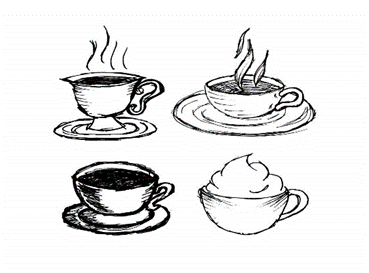 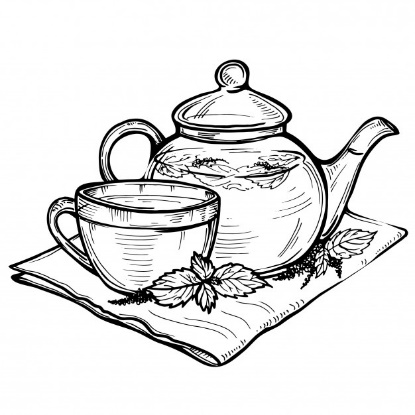 dzerot savus dzērienu sods 30.00 EUR; за распитие своих напитков штраф 30.00 EURALKOHOLISKIE DZĒRIENI  / АЛКОГОЛЬНЫЕ НАПИТКИBALTVĪNS Sauss / БЕЛЫЕ ВИНА Сухие			ml	€	ml	€Santa Ana, Sauvignon Blanc, Argentina, 13.5%			0.100	1.60 	0.750	12.00Askaneli Tsinandali, Gruzija, 11.5%					0.100	1.90	0.750	14.00Montalto Pinot Grigio Acquerello, Itālija, 12%			0.187	5.00	0.750	15.00BALTVĪNS Pussauss / БЕЛЫЕ ВИНА Полусухие		ml	€	ml	€Hardy’s Mill Cellars, Chardonnay, Australia, 12,5%		0.100	1.60 	0.750	12.00BALTVĪNS Pussalds / БЕЛЫЕ ВИНА Полусладкое		ml	€	ml	€Marani Telavuri, Gruzija, 11,5%					0.100	1.60 	0.750	12.00SARKANVĪNS Sauss / КРАСНЫЕ ВИНА Сухие		ml	€	ml	€Santa Ana, Malbec, Argentina, 13%					0.100	1.60	0.750	12.00Askaneli Saperavi Gruzija, 12.5%					0.100	1.90	0.750	14.00Barone Montalto Nero d Avola Passivento, Itālija, 13.5%		0.187	5.00	0.750	15.00SARKANVĪNS Pussauss / КРАСНЫЕ ВИНА Полусухие	ml	€	ml	€Hardy’s Mill Cellars, Shiraz, Australia, 13%			0.100	1.60 	0.750	12.00SARKANVĪNS Pussalds / КРАСНЫЕ ВИНА Полусладкое	ml	€	ml	€Marani Telavuri, Gruzija, 11,5%					0.100	1.60 	0.750	12.00ROZAVĪNS Sauss / РОЗОВОЕ ВИНО Сухое 			ml	€	ml	€Barone Montalto Nero d Avola Rosato, Itālija, 12.5%		0.100	1.90	0.750	15.00Karstvīns / Горячее вино / Glintwine 				0.200	 3.00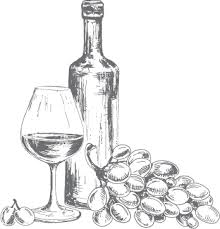 dzerot savus dzērienu sods 30.00 EUR; за распитие своих напитков штраф 30.00 EURALKOHOLISKIE DZĒRIENI / АЛКОГОЛЬНЫЕ НАПИТКИDZIRKSTOŠIE VĪNI / ИГРИСТЫЕ ВИНАSauss / Сухое 								ml		€RĪGAS ŠAMPANIETIS Bruts, Latvija, 7.5%					0.200		 3.50RĪGAS ŠAMPANIETIS Bruts, Latvija, 7.5%					0.750		10.00Prosecco Mionetto Brut, Spānija, 11%			 		0.200		6.00Prosecco Mionetto Brut, Spānija, 11%					 0.750		15.00Pussalds / Полусладко							ml		€RĪGAS ŠAMPANIETIS, Latvija, 7.5%					0.200		 3.50RĪGAS ŠAMPANIETIS, Latvija, 7.5%					0.750		10.00Salds / Сладкое								ml		€MARTINI Asti, Itālija, 7.5%							0.200		 6.00MARTINI Asti, Itālija, 7.5%							0.750		15.00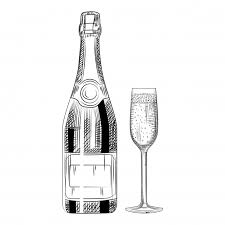 dzerot savus dzērienu sods 30.00 EUR; за распитие своих напитков штраф 30.00 EURALKOHOLISKIE DZĒRIENI / АЛКОГОЛЬНЫЕ НАПИТКИLEJAMAIS ALUS  /  РАЗЛИВНОЕ ПИВО300ml / €	500ml / €VALMIERMUIŽAS gaišais /светлое 	5.2%				2.90		4.00UŽAVAS gaišais / светлое			4.6%				2.60		3.50BRENGUĻU gaišais / светлое		5.6%				2.60		3.50HEINEKEN gaišais /светлое 		5.0%				2.90		4.00IĻĢUCIEMA medalus / медовое		5.5%				2.60		3.50ALUS PUDELES  /  ПИВО В БУТЫЛКАХ	CORONA EXTRA gaišais /светлое		4.5%				0.355ml	3.00	VALMIERMUIŽAS tumšais / темное 	5.8%				0.330ml	3.00	LIELVĀRDES ķiršu / вишневое		5.0%				0.500ml	4.00Bezalkaholiskais alus sortimenta pud.	0.0%				 0.500ml 	3.00Безалкогольное пиво в ассортименте бут.LEJAMAIS SIDRS / РАЗЛИВНОЙ СИДР300ml / € 	500ml / €VALMIERMUIŽAS sidrs /			4.5%				2.90		4.00VALMIERMUIŽAS сидр 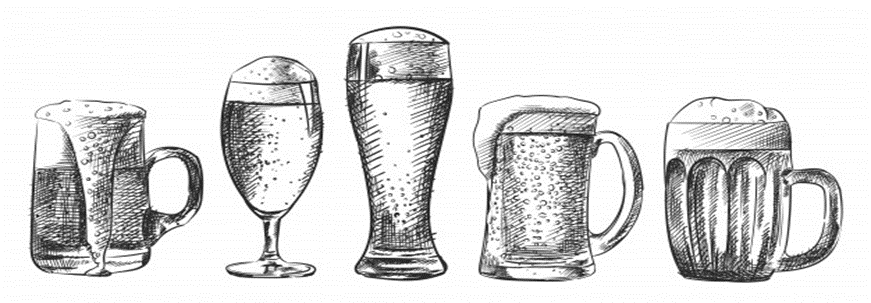 dzerot savus dzērienu sods 30.00 EUR; за распитие своих напитков штраф 30.00 EURALKOHOLISKIE DZĒRIENI / АЛКОГОЛЬНЫЕ НАПИТКИDEGVĪNS / ВОДКА		50ml/ €		1L/ €STOLICHNAJA 				40%			1.60			32.00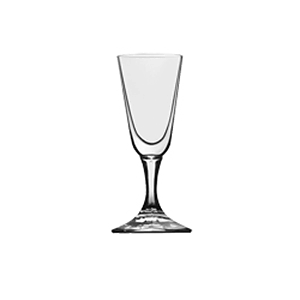 KOSKENKORVA				40%			1.70			34.00FINLANDIA					40%			2.00			40.00FINLANDIA Redberry 			37.5%			2.00			40.00NEMIROFF ar Čili Piparu un Medu		40%			2.00			40.00GREY GOOSE				40%			4.50			90.00		VISKIJS / ВИСКИJ.W.RED LABEL				40%			2.00			40.00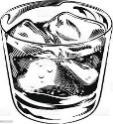 JAMESON					40%			2.50			50.00JACK DANIELS				40%			3.00			60.00KONJAKS / КОНЬЯКHENNESSY V.S.				40%			4.00			80.00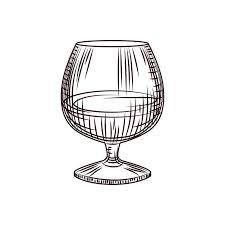 MARTELL V.S.O.P.				40%			4.50			90.00BRENDIJS / БРЕНДИBRENDIJS BONAPARTE			38%			1.70			34.00BRENDIJS METAXA 5*			38%			2.00			40.00LIĶIERIS / ЛИКЕРЫAMARETTO Classic				18%			2.00			40.00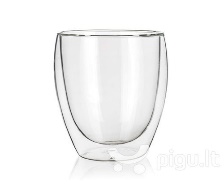 MOKA						30%			2.00			40.00MALIBU					21%			2.00			40.00JAGERMEISTER				35%			2.50			50.00RUMS BACARDI BLACK			40%			2.20			44.00DŽINS BEEFEATER				40%			2.30			46.00TEQUILA OLMECA				38%			3.60			60.00VERMUTS MARTINI BIANCO		15%			1.50			40.00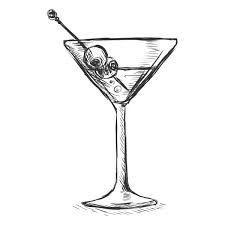 APEROL BITTER				11%			1.50			40.00RĪGAS MELNAIS BALZĀMS			45%			2.50 			40.00RĪGAS MELNAIS BALZĀMS	 UPEŅU	30%			2.50 			40.00dzerot savus dzērienu sods 30.00 EUR; за распитие своих напитков штраф 30.00 EUR